 SOS Azulejo – Relatório 3- 2019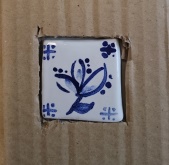 A participação do Clube de Cerâmica e das turmas de Artes do Agrupamento de Escolas de Ourém, no Projeto Ação Escolas SOS Azulejos, foi constituída por duas intervenções. Exposição na Escola Básica e Secundária de Ourém, de peças cerâmicas de levar os “AZULEJOS JUNTO AO PEITO”;A criação de um painel de azulejos, implementado no edifico da empresa distribuidora da água de Ourém - BeWater S.A. Este projeto resultou ainda de uma articulação entre o Clube Eco-Escolas e foi da responsabilidade da turma do 11º ano de Artes.Agregando aprendizagem diversificadas e significativas, potenciadoras de conhecimento ativo, articulámos situações da atualidade, nomeadamente as comemorações dos 500 anos da circum-navegação de Fernão de Magalhães, a sensibilização à poluição do mares e a importância da água acompanhada de pesquisa histórica e reflexão crítica sobre estes assuntos. O convite feito à Escola para a criação de um mural para o edifício da empresa, constituiu uma problemática específica da região, circunscrita às vivências dos estudantes, determinando a proposta que fundamentou a colaboração do Agrupamento de Escolas de Ourém, no projeto dinamizado pelo Museu do Azulejo e Polícia Judiciária, na sensibilização para a proteção do património azulejar - Ação-Escolas SOS Azulejos. Assim, no dia 6 de maio, juntámo-nos à celebração do Dia Nacional do Azulejo, inaugurando o painel com a presença do Presidente e Vice-Presidente da Câmara Municipal de Ourém, os representantes da Empresa BeWater S.A., os elementos da Direção do AEO, os alunos e os professores envolvidos. Do processo e inauguração, resultaram imagens e um filme criado por alunos do ensino profissional de Multimédia da Escola.A execução técnica do painel congregou a informação dada pelos intervenientes, a pesquisa efetuada pelos participantes que, enquadrando este projeto na compreensão das perspetivas contemporâneas da Educação para a Cidadania e do Desenvolvimento Sustentável, realizaram trabalho colaborativo de pesquisa, seleção e análise, necessário à conceção do projeto. Protagonizar atuações com implicação real na vida dos estudantes, integrar no projeto a equipa do clube de cerâmica (constituída por alunos e alunas do 3º ciclo, com alunos especiais), tornou-se um meio de experimentar formas de privilegiar noções de igualdade nas relações interpessoais, a integração da diferença, o respeito pelos Direitos Humanos, na valorização de conceitos e valores da cidadania ativa. Esta preocupação ficou explícita na apresentação à comunidade, no momento da inauguração, responsabilidade partilhada por todos os alunos, nomeadamente com a declamação do “Poema a malta das naus” de António Gedeão. Notas: 1- Este relatório foi partilhado com os alunos envolvidos que dele tomaram conhecimento; 2- Junto enviamos o vídeo dos projectos e da inauguração, assim como a declaração da autorização para publicação.               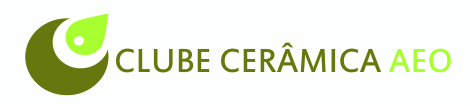 Ourém, 14 maio de 2019____________(Graça Martins)